2023年部门预算目   录第一部分  部门概况 一、主要职能二、机构设置三、部门预算部门构成第二部分  部门预算表一、收支总表二、收入总表三、支出总表四、财政拨款收支总表五、一般公共预算支出表六、一般公共预算基本支出表七、一般公共预算“三公”经费支出表八、政府性基金预算支出表第三部分  部门预算情况说明第四部分  名词解释第一部分　部门概况一、主要职能（一）贯彻执行党和国家的有关方针、政策、法律和法规；执行上级政府的决定和命令；拟订适合本乡实际的具体政策措施，并有效地组织实施。（二）组织制订并实施本乡经济和社会发展中长期规划，搞好经济发展的总体布局和产业结构的调整。（三）指导企业转换经营机制和建立现代企业制度，加快我乡工业和第三产业发展；完善统分结合的双层经营体制，发展村级集体经济。（四）负责组织编制本乡建设的总体规划，并组织实施，抓好本乡建设用地的规划管理工作。（五）负责本乡的科技、教育、文化、卫生等事业发展和计划生育工作；负责本乡社会治安综合治理，维护社会稳定。（六）编制本乡财政预决算计划，负责经费的划拨和核算工作。（七）完成县政府交办的其他工作任务。二、机构设置人员编制和领导职数：（一）寺寨乡核定行政编制人数19名，科级领导职数8名，其中:党委书记1名，党委副书记1名、乡长1名，人大主席1名，纪委书记1名，组织委员1名，副乡长2名，其中1名副乡长兼武装部长。年末实有人数13人。（二）核定事业编制人数9人，设置管理岗位3个，专业技术岗位5个，工勤技能岗位1个。年末管理岗位3个，专业技术岗位3个，工勤技能岗位1个，实有人数7人。（三）财政聘用人员2个。三、部门预算部门构成纳入湟源县寺寨乡人民政府2023年部门预算编制范围的二级预算单位包括：第二部分  部门预算表（注：此表为空表）第三部分  部门预算情况说明一、关于湟源县寺寨乡人民政府2023年部门收支预算情况的总体说明按照综合预算的原则，湟源县寺寨乡人民政府所有收入和支出均纳入部门预算管理。收入包括：一般公共预算拨款收入852.36万元；支出包括：一般公共服务支出442.22万元，社会保障和就业支出68.94万元，卫生健康支出39.10万元，农林水支出268.36万元，住房保障支出33.75万元。湟源县寺寨乡人民政府2023年收支总预算852.36万元。二、关于湟源县寺寨乡人民政府2023年部门收入预算情况说明湟源县寺寨乡人民政府2023年收入预算852.36万元，其中：一般公共预算拨款收入852.36万元，占100.00%。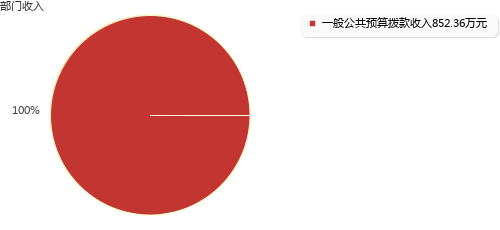 三、关于湟源县寺寨乡人民政府2023年部门支出预算情况说明湟源县寺寨乡人民政府2023年支出预算852.36万元，其中：基本支出500.45万元，占58.71%；项目支出351.91万元，占41.29%。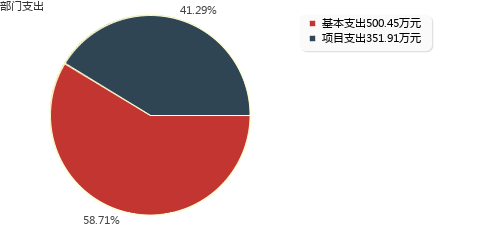 四、关于湟源县寺寨乡人民政府2023年财政拨款收支预算情况的总体说明湟源县寺寨乡人民政府2023年财政拨款收支总预算852.36万元，比上年增加39.00万元，主要是武装工作经费、能力提升补助经费、车辆购置经费支出增加。收入包括：一般公共预算拨款收入852.36万元，上年结转0.00万元；政府性基金预算拨款收入0.00万元，上年结转0.00万元。支出包括： 一般公共服务支出442.22万元， 社会保障和就业支出68.94万元， 卫生健康支出39.10万元， 农林水支出268.36万元， 住房保障支出33.75万元。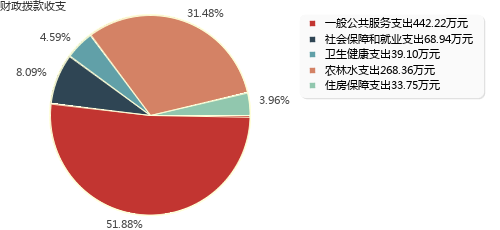 五、关于湟源县寺寨乡人民政府2023年一般公共预算当年拨款情况说明（一）一般公共预算当年拨款规模变化情况。湟源县寺寨乡人民政府2023年一般公共预算当年拨款852.36万元,比上年增加39.00万元，主要是武装工作经费、能力提升补助经费、车辆购置经费支出增加。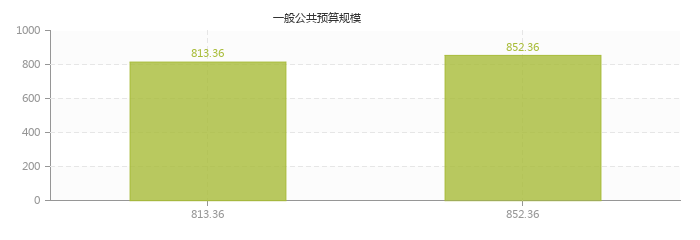 （二）一般公共预算当年拨款结构情况。一般公共服务支出442.22万元，占51.88%；社会保障和就业支出68.94万元，占8.09%；卫生健康支出39.10万元，占4.59%；农林水支出268.36万元，占31.48%；住房保障支出33.75万元，占3.96%。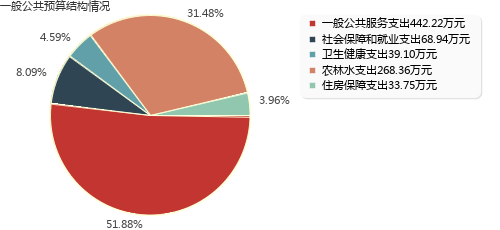 （三）一般公共预算当年拨款具体使用情况。1、一般公共服务支出（类）人大事务（款）代表工作（项）2023年预算数为1.85万元，比上年增加0.00万元，增长0.00%。与上年持平。2、一般公共服务支出（类）政府办公厅（室）及相关机构事务（款）行政运行（项）2023年预算数为434.77万元，比上年增加23.57万元，增长5.73%。主要是武装工作经费、能力提升补助经费增加。3、一般公共服务支出（类）党委办公厅（室）及相关机构事务（款）行政运行（项）2023年预算数为2.60万元，比上年增加1.04万元，增长66.67%。主要是武装工作经费、能力提升补助经费,新招录工作人员和武装配备物资有所增加。4、一般公共服务支出（类）其他一般公共服务支出（款）其他一般公共服务支出（项）2023年预算数为3.00万元，比上年增加1.00万元，增长50.00%。主要是新招录工作人员和武装配备物资有所增加。5、社会保障和就业支出（类）行政事业单位养老支出（款）机关事业单位基本养老保险缴费支出（项）2023年预算数为33.91万元，比上年增加2.34万元，增长7.41%。主要是本年度养老基数上调、人员调动。6、社会保障和就业支出（类）行政事业单位养老支出（款）机关事业单位职业年金缴费支出（项）2023年预算数为16.96万元，比上年增加1.17万元，增长7.41%。主要是本年度养老基数上调、人员调动。7、社会保障和就业支出（类）行政事业单位养老支出（款）其他行政事业单位养老支出（项）2023年预算数为17.30万元，比上年增加2.64万元，增长18.01%。主要是本年度养老基数上调、人员调动。8、社会保障和就业支出（类）其他社会保障和就业支出（款）其他社会保障和就业支出（项）2023年预算数为0.76万元，比上年减少0.11万元，下降12.64%。主要是本年度人员调动，人员有所减少。9、卫生健康支出（类）行政事业单位医疗（款）行政单位医疗（项）2023年预算数为16.80万元，比上年减少3.33万元，下降16.54%。主要是本年度人员调动，人员有所减少。10、卫生健康支出（类）行政事业单位医疗（款）事业单位医疗（项）2023年预算数为3.98万元，比上年减少0.67万元，下降14.41%。主要是本年度人员调动，人员有所减少。11、卫生健康支出（类）行政事业单位医疗（款）公务员医疗补助（项）2023年预算数为18.32万元，比上年减少2.11万元，下降10.33%。主要是本年度人员调动，人员有所减少。农林水支出（类）农村综合改革（款）对村民委员会和村党支部的补助（项）2023年预算数为268.36万元，比上年增加10.36万元，增长4.02%。主要是本年度村干部报酬和村级办公经费有所增加。住房保障支出（类）住房改革支出（款）住房公积金（项）2023年预算数为33.75万元，比上年增加3.10万元，增长10.11%。主要是本年度新招录事业编制人员1名、行政编制人员2名。六、关于湟源县寺寨乡人民政府2023年一般公共预算基本支出情况说明湟源县寺寨乡人民政府2023年一般公共预算基本支出500.45万元，其中：人员经费462.72万元，主要包括：基本工资86.48万元、津贴补贴132.52万元、奖金59.37万元、绩效工资35.66万元、机关事业单位基本养老保险缴费33.91万元、职业年金缴费16.96万元、职工基本医疗保险缴费14.89万元、公务员医疗补助缴费18.32万元、其他社会保障缴费0.76万元、住房公积金33.75万元、其他工资福利支出6.91万元、退休费17.30万元、医疗费补助5.89万元；公用经费37.73万元，主要包括：办公费4.06万元、水费0.58万元、电费0.58万元、邮电费2.32万元、取暖费2.90万元、差旅费2.61万元、公务接待费0.87万元、工会经费4.58万元、公务用车运行维护费2.00万元、其他交通费用13.55万元、其他商品和服务支出3.69万元。七、关于湟源县寺寨乡人民政府2023年一般公共预算“三公”经费预算情况说明湟源县寺寨乡人民政府2023年一般公共预算“三公”经费预算数为12.87万元，比上年增加10.09万元，其中：因公出国（境）费0.00万元，增加0.00万元；公务用车购置及运行费12.00万元，增加10.00万元；公务接待费0.87万元，增加0.09万元。2023年“三公”经费预算比上年增加主要是本年度增加车辆购置经费10万元。八、关于湟源县寺寨乡人民政府2023年政府性基金预算支出情况的说明湟源县寺寨乡人民政府2023年没有使用政府性基金预算拨款安排的支出。九、其他重要事项的情况说明（一）机关运行经费安排情况。2023年湟源县寺寨乡人民政府机关运行经费财政拨款预算37.73万元，比上年预算增加0.68万元，增长1.84%。主要是人员增加。（二）政府采购安排情况。2023年湟源县寺寨乡人民政府各单位政府采购预算总额10万元，其中：政府采购货物预算10万元、政府采购工程预算0万元、政府采购服务预算0万元。（三）国有资产占有使用情况。截至2023年2月底，湟源县寺寨乡人民政府所属各预算单位共有车辆1辆，其中，省级领导干部用车0辆、厅级领导干部用车0辆、一般公务用车1辆、一般执法执勤用车0辆、特种专业技术用车0辆、其他用车0辆。单价50万元以上通用设备0台（套），单价100万元以上专用设备0台（套）。（四）绩效目标设置情况。2023年湟源县寺寨乡人民政府预算均实行绩效目标管理，涉及项目11个，预算金额351.91万元。第四部分  名词解释一、收入类财政拨款收入：指本级财政当年拨付的资金，包括一般公共预算拨款收入和政府性基金预算拨款收入。其中：一般公共预算拨款收入包括财政部门经费拨款、专项收入、行政事业性收费收入、罚没收入、国有资源（资产）有偿使用收入和其他收入。二、支出类（一）基本支出：指为保障机构正常运转、完成日常工作任务而发生的人员支出和公用支出。（二）项目支出：指在基本支出之外为完成特定行政任务和事业发展目标所发生的支出。（三）一般公共预算“三公”经费支出：指一般公共预算安排的因公出国（境）费、公务用车购置及运行费和公务接待费支出。其中，因公出国（境）费是指部门工作人员因公务出国（境）的往返机票费、住宿费、伙食费、培训费等支出；公务用车购置及运行费是指部门购置公务用车支出及公务用车使用过程中发生的租用费、燃料费、过路过桥费、保险费等支出；公务接待费支出是指部门按规定开支的各类公务接待（含外宾接待）支出。（四）机关运行经费：为保障行政部门（含参照公务员法管理的事业部门）运行用于购买货物和服务的各项资金，包括办公及印刷费、邮电费、差旅费、会议费、福利费、日常维修费、专用材料及一般设备购置费、办公用房水电费、办公用房取暖费、办公用房物业管理费、公务用车运行维护费以及其他费用。三、支出科目类（一）一般公共服务支出（类）人大事务（款）代表工作（项）：反映人大代表开展各类视察等方面的支出。（二）一般公共服务支出（类）政府办公厅（室）及相关机构事务（款）行政运行（项）：反映行政单位（包括实行公务员管理的事业单位）的基本支出。（三）一般公共服务支出（类）党委办公厅（室）及相关机构事务（款）行政运行（项）：反映行政单位（包括实行公务员管理的事业单位）的基本支出。（四）一般公共服务支出（类）其他一般公共服务支出（款）其他一般公共服务支出（项）：反映除上述项目以外的其他一般公共服务支出。（五）社会保障和就业支出（类）行政事业单位养老支出（款）机关事业单位基本养老保险缴费支出（项）：反映机关事业单位实施养老保险制度由单位缴纳的基本养老保险费支出。（六）社会保障和就业支出（类）行政事业单位养老支出（款）机关事业单位职业年金缴费支出（项）：反映机关事业单位实施养老保险制度由单位实际缴纳的职业年金支出。（七）社会保障和就业支出（类）行政事业单位养老支出（款）其他行政事业单位养老支出（项）：反映除上述项目以外其他用于行政事业单位养老方面的支出。（八）社会保障和就业支出（类）其他社会保障和就业支出（款）其他社会保障和就业支出（项）：反映除上述项目以外其他用于社会保障和就业方面的支出。（九）卫生健康支出（类）行政事业单位医疗（款）行政单位医疗（项）：反映财政部门安排的行政单位（包括实行公务员管理的事业单位，下同）基本医疗保险缴费经费、未参加医疗保险的行政单位的公费医疗经费，按国家规定享受离休人员、红军老战士待遇人员的医疗经费。（十）卫生健康支出（类）行政事业单位医疗（款）事业单位医疗（项）：反映财政部门安排的事业单位基本医疗保险缴费经费，未参加医疗保险的事业单位的公费医疗经费，按国家规定享受离休人员待遇的医疗经费。（十一）卫生健康支出（类）行政事业单位医疗（款）公务员医疗补助（项）：反映财政部门安排的公务员医疗补助经费。（十二）农林水支出（类）农村综合改革（款）对村民委员会和村党支部的补助（项）：反映各级财政对村民委员会和村党支部的补助支出，以及支持建立县级基本财力保障机制安排的村级组织运转奖补资金。（十三）住房保障支出（类）住房改革支出（款）住房公积金（项）：反映行政事业单位按人力资源和社会保障部、财政部规定的基本工资和津贴补贴以及规定比例为职工缴纳的住房公积金。四、部门专业类名词无。湟源县寺寨乡人民政府序号部门名称1无部门公开表1部门公开表1部门公开表1部门公开表1收支总表收支总表收支总表收支总表单位：万元单位：万元单位：万元单位：万元收     入收     入支     出支     出项     目预算数项目（按功能分类）预算数一、一般公共预算拨款收入852.36一、一般公共服务支出442.22二、政府性基金预算拨款收入二、外交支出三、国有资本经营预算拨款收入三、国防支出四、财政专户管理资金收入四、公共安全支出五、事业收入五、教育支出六、上级补助收入六、科学技术支出七、附属单位上缴收入七、文化旅游体育与传媒支出八、事业单位经营收入八、社会保障和就业支出68.94九、其他收入九、社会保险基金支出十、卫生健康支出39.10十一、节能环保支出十二、城乡社区支出十三、农林水支出268.36十四、交通运输支出十五、资源勘探工业信息等支出十六、商业服务业等支出十七、金融支出十八、援助其他地区支出十九、自然资源海洋气象等支出二十、住房保障支出33.75二十一、粮油物资储备支出二十二、国有资本经营预算支出二十三、灾害防治及应急管理支出二十四、预备费二十五、其他支出二十六、转移性支出二十七、债务还本支出二十八、债务付息支出二十九、债务发行费用支出三十、抗疫特别国债安排的支出三十一、往来性支出本年收入合计852.36本年支出合计852.36上年结转结转下年收入总计852.36支出总计852.36部门公开表2部门公开表2部门公开表2部门公开表2部门公开表2部门公开表2部门公开表2部门公开表2部门公开表2部门公开表2部门公开表2部门公开表2收入总表收入总表收入总表收入总表收入总表收入总表收入总表收入总表收入总表收入总表收入总表收入总表单位：万元单位：万元单位：万元单位：万元单位：万元单位：万元单位：万元单位：万元单位：万元单位：万元单位：万元单位：万元预算部门合计上年结转一般公共预算拨款收入政府性基金预算拨款收入国有资本经营预算拨款收入财政专户管理资金收入事业收入上级补助收入附属部门上缴收入事业部门经营收入其他收入852.36852.36湟源县寺寨乡人民政府852.36852.36湟源县寺寨乡人民政府（本级）852.36852.36部门公开表3部门公开表3部门公开表3部门公开表3部门公开表3部门公开表3部门公开表3部门公开表3支出总表支出总表支出总表支出总表支出总表支出总表支出总表支出总表单位：万元单位：万元单位：万元单位：万元单位：万元单位：万元单位：万元单位：万元科目编码科目名称合计基本支出项目支出事业部门经营支出上缴上级支出对附属部门补助支出合计合计852.36500.45351.91201一般公共服务支出442.22358.6783.5520101人大事务1.851.852010108代表工作1.851.8520103政府办公厅（室）及相关机构事务434.77358.6776.102010301行政运行434.77358.6776.1020131党委办公厅（室）及相关机构事务2.602.602013101行政运行2.602.6020199其他一般公共服务支出3.003.002019999其他一般公共服务支出3.003.00208社会保障和就业支出68.9468.9420805行政事业单位养老支出68.1768.172080505机关事业单位基本养老保险缴费支出33.9133.912080506机关事业单位职业年金缴费支出16.9616.962080599其他行政事业单位养老支出17.3017.3020899其他社会保障和就业支出0.760.762089999其他社会保障和就业支出0.760.76210卫生健康支出39.1039.1021011行政事业单位医疗39.1039.102101101行政单位医疗16.8016.802101102事业单位医疗3.983.982101103公务员医疗补助18.3218.32213农林水支出268.36268.3621307农村综合改革268.36268.362130705对村民委员会和村党支部的补助268.36268.36221住房保障支出33.7533.7522102住房改革支出33.7533.752210201住房公积金33.7533.75部门公开表4部门公开表4部门公开表4部门公开表4部门公开表4部门公开表4财政拨款收支总表财政拨款收支总表财政拨款收支总表财政拨款收支总表财政拨款收支总表财政拨款收支总表单位：万元单位：万元单位：万元单位：万元单位：万元单位：万元收      入收      入支       出支       出支       出支       出项    目预算数项  目合计一般公共预算政府性基金 预算一、本年收入852.36一、本年支出852.36852.36（一）一般公共预算拨款收入852.36（一）一般公共服务支出442.22442.22（二）政府性基金预算拨款收入（二）外交支出（三）国防支出（四）公共安全支出（五）教育支出（六）科学技术支出（七）文化旅游体育与传媒支出（八）社会保障和就业支出68.9468.94（九）社会保险基金支出（十）卫生健康支出39.1039.10（十一）节能环保支出（十二）城乡社区支出（十三）农林水支出268.36268.36（十四）交通运输支出（十五）资源勘探工业信息等支出（十六）商业服务业等支出（十七）金融支出（十八）援助其他地区支出（十九）自然资源海洋气象等支出（二十）住房保障支出33.7533.75（二十一）粮油物资储备支出（二十二）国有资本经营预算支出（二十三）灾害防治及应急管理支出（二十四）预备费（二十五）其他支出（二十六）转移性支出（二十七）债务还本支出（二十八）债务付息支出（二十九）债务发行费用支出（三十）抗疫特别国债安排的支出（三十一）往来性支出二、上年结转二、结转下年（一）一般公共预算拨款（二）政府性基金预算拨款收入总计852.36支出总计852.36852.36部门公开表5部门公开表5部门公开表5部门公开表5部门公开表5部门公开表5部门公开表5一般公共预算支出表一般公共预算支出表一般公共预算支出表一般公共预算支出表一般公共预算支出表一般公共预算支出表一般公共预算支出表单位：万元单位：万元单位：万元单位：万元单位：万元单位：万元单位：万元支出功能分类科目支出功能分类科目支出功能分类科目支出功能分类科目2023年预算数2023年预算数2023年预算数科目编码科目编码科目编码科目名称合计基本支出项目支出类款项科目名称合计基本支出项目支出合计合计合计合计852.36500.45351.91201一般公共服务支出　442.22358.6783.5501人大事务　1.851.8508代表工作　1.851.8503政府办公厅（室）及相关机构事务　434.77358.6776.1001行政运行　434.77358.6776.1031党委办公厅（室）及相关机构事务　2.602.6001行政运行　2.602.6099其他一般公共服务支出　3.003.0099其他一般公共服务支出　3.003.00208社会保障和就业支出　68.9468.9405行政事业单位养老支出　68.1768.1705机关事业单位基本养老保险缴费支出　33.9133.9106机关事业单位职业年金缴费支出　16.9616.9699其他行政事业单位养老支出　17.3017.3099其他社会保障和就业支出　0.760.7699其他社会保障和就业支出　0.760.76210卫生健康支出　39.1039.1011行政事业单位医疗　39.1039.1001行政单位医疗　16.8016.8002事业单位医疗　3.983.9803公务员医疗补助　18.3218.32213农林水支出　268.36268.3607农村综合改革　268.36268.3605对村民委员会和村党支部的补助　268.36268.36221住房保障支出　33.7533.7502住房改革支出　33.7533.7501住房公积金　33.7533.75部门公开表6部门公开表6部门公开表6部门公开表6部门公开表6部门公开表6一般公共预算基本支出表一般公共预算基本支出表一般公共预算基本支出表一般公共预算基本支出表一般公共预算基本支出表一般公共预算基本支出表单位：万元单位：万元单位：万元单位：万元单位：万元单位：万元支出经济分类科目支出经济分类科目支出经济分类科目2023年基本支出2023年基本支出2023年基本支出科目编码科目编码科目名称合计人员经费公用经费类款科目名称合计人员经费公用经费合计合计合计500.45462.7237.73301　工资福利支出439.52439.5201基本工资86.4886.4802津贴补贴132.52132.5203奖金59.3759.3707绩效工资35.6635.6608机关事业单位基本养老保险缴费33.9133.9109职业年金缴费16.9616.9610职工基本医疗保险缴费14.8914.8911公务员医疗补助缴费18.3218.3212其他社会保障缴费0.760.7613住房公积金33.7533.7599其他工资福利支出6.916.91302　商品和服务支出37.7337.7301办公费4.064.0605水费0.580.5806电费0.580.5807邮电费2.322.3208取暖费2.902.9011差旅费2.612.6117公务接待费0.870.8728工会经费4.584.5831公务用车运行维护费2.002.0039其他交通费用13.5513.5599其他商品和服务支出3.693.69303　对个人和家庭的补助23.1923.1902退休费17.3017.3007医疗费补助5.895.89309　资本性支出（基本建设）13公务用车购置部门公开表7部门公开表7部门公开表7部门公开表7部门公开表7部门公开表7部门公开表7部门公开表7部门公开表7部门公开表7部门公开表7部门公开表7一般公共预算“三公”经费支出表一般公共预算“三公”经费支出表一般公共预算“三公”经费支出表一般公共预算“三公”经费支出表一般公共预算“三公”经费支出表一般公共预算“三公”经费支出表一般公共预算“三公”经费支出表一般公共预算“三公”经费支出表一般公共预算“三公”经费支出表一般公共预算“三公”经费支出表一般公共预算“三公”经费支出表一般公共预算“三公”经费支出表单位：万元单位：万元单位：万元单位：万元单位：万元单位：万元单位：万元单位：万元单位：万元单位：万元单位：万元单位：万元上年预算数上年预算数上年预算数上年预算数上年预算数上年预算数2023年预算数2023年预算数2023年预算数2023年预算数2023年预算数2023年预算数合计因公出国(境)费用公务用车购置及运行费公务用车购置及运行费公务用车购置及运行费公务接待费合计因公出国(境)费用公务用车购置及运行费公务用车购置及运行费公务用车购置及运行费公务接待费合计因公出国(境)费用合计公务用车购置费公务用车运行费公务接待费合计因公出国(境)费用合计公务用车购置费公务用车运行费公务接待费2.782.002.000.7812.8712.0010.002.000.87部门公开表8部门公开表8部门公开表8部门公开表8部门公开表8部门公开表8部门公开表8政府性基金预算支出表政府性基金预算支出表政府性基金预算支出表政府性基金预算支出表政府性基金预算支出表政府性基金预算支出表政府性基金预算支出表单位：万元单位：万元单位：万元单位：万元单位：万元单位：万元单位：万元支出功能分类科目支出功能分类科目支出功能分类科目支出功能分类科目2023年预算数2023年预算数2023年预算数科目编码科目编码科目编码科目名称合计基本支出项目支出类款项科目名称合计基本支出项目支出合 计合 计合 计合 计 部门预算项目支出绩效目标公开表 部门预算项目支出绩效目标公开表 部门预算项目支出绩效目标公开表 部门预算项目支出绩效目标公开表 部门预算项目支出绩效目标公开表 部门预算项目支出绩效目标公开表 部门预算项目支出绩效目标公开表 部门预算项目支出绩效目标公开表 部门预算项目支出绩效目标公开表预算年度：2023预算年度：2023预算年度：2023金额单位：万元金额单位：万元项目名称批复数绩效目标绩效指标绩效指标绩效指标绩效指标性质绩效指标值绩效度量单位项目名称批复数绩效目标一级指标二级指标三级指标绩效指标性质绩效指标值绩效度量单位人大工作经费1.85发挥人大代表监督权，组织人大代表进行视察活动。产出指标数量指标组织人大代表进行视察≥2次人大工作经费1.85发挥人大代表监督权，组织人大代表进行视察活动。效益指标社会效益指标充分发挥人大代表的监督权定性优良中低差人大工作经费1.85发挥人大代表监督权，组织人大代表进行视察活动。满意度指标服务对象满意度指标群众满意度≥90%武装工作经费3.00　宣传征兵政策，完成征兵任务。开展全面国防教育，为基层民兵购置训练服，开展民兵训练。产出指标数量指标保障民兵体检的经费支出≥1000元/年武装工作经费3.00　宣传征兵政策，完成征兵任务。开展全面国防教育，为基层民兵购置训练服，开展民兵训练。产出指标数量指标征兵政策乡村宣传覆盖率≥2场次武装工作经费3.00　宣传征兵政策，完成征兵任务。开展全面国防教育，为基层民兵购置训练服，开展民兵训练。产出指标数量指标基干民兵作训服及民兵标识≥2套武装工作经费3.00　宣传征兵政策，完成征兵任务。开展全面国防教育，为基层民兵购置训练服，开展民兵训练。产出指标数量指标新兵报名人数≥50人数武装工作经费3.00　宣传征兵政策，完成征兵任务。开展全面国防教育，为基层民兵购置训练服，开展民兵训练。产出指标数量指标国防教育≥2场次武装工作经费3.00　宣传征兵政策，完成征兵任务。开展全面国防教育，为基层民兵购置训练服，开展民兵训练。产出指标质量指标征兵人数及政策宣传覆盖率定性优良中低差武装工作经费3.00　宣传征兵政策，完成征兵任务。开展全面国防教育，为基层民兵购置训练服，开展民兵训练。效益指标社会效益指标征兵政策家喻户晓，新兵及家长对政策了解≧100%，保障日常办公开销。定性优良中低差武装工作经费3.00　宣传征兵政策，完成征兵任务。开展全面国防教育，为基层民兵购置训练服，开展民兵训练。效益指标可持续影响指标提高兵员质量，为部队输送优秀兵员≥2人数武装工作经费3.00　宣传征兵政策，完成征兵任务。开展全面国防教育，为基层民兵购置训练服，开展民兵训练。满意度指标服务对象满意度指标人民群众对征兵工作满意度， 基干民兵参加训练和拉动，人民群众接受国防知识宣传满意度，国防动员办公室对工作制度满意度.基干民兵对作训服装、标志等满意度.基干民兵对体检项目满意度， 群众对基干民兵执行完成任务满意度定性优良中低差食堂运转经费5.00　按时向乡机关职工提供就餐服务。产出指标数量指标食堂就餐人数≥30元/人*月食堂运转经费5.00　按时向乡机关职工提供就餐服务。产出指标质量指标每天对就餐人员提供三餐服务，无重大食品安全事故。定性优良中低差食堂运转经费5.00　按时向乡机关职工提供就餐服务。效益指标社会效益指标保证乡干部就餐＝100%食堂运转经费5.00　按时向乡机关职工提供就餐服务。满意度指标服务对象满意度指标干部对食堂保障的满意度定性优良中低差村级运转经费43.36保障13个村基层组织建设及正常运转。　产出指标数量指标资金足额保障≥4万元/村村级运转经费43.36保障13个村基层组织建设及正常运转。　产出指标质量指标维持村级基层组织建设，各项工作有序开展。定性优良中低差村级运转经费43.36保障13个村基层组织建设及正常运转。　效益指标社会效益指标保障村干部的生活，提高工作积极性≥90%村级运转经费43.36保障13个村基层组织建设及正常运转。　满意度指标服务对象满意度指标群众对村干部的工作执行力满意度较高定性优良中低差村干部报酬225.0013个村村干部生活补助产出指标数量指标资金足额保证≥25000元/人·次村干部报酬225.0013个村村干部生活补助产出指标质量指标村干部工作执行力强，工作能正常运转≥70%村干部报酬225.0013个村村干部生活补助效益指标社会效益指标人民生活水平提高，产业发展，生态宜居定性优良中低差村干部报酬225.0013个村村干部生活补助满意度指标服务对象满意度指标群众满意度较高定性优良中低差村级党建工作经费2.60各村党支部开展党员教育管理工作，增强基层党组织的战斗力、凝聚力和创造力，建设学习型、服务型、创新型基层党组织。产出指标数量指标党小组会议次数≥12次村级党建工作经费2.60各村党支部开展党员教育管理工作，增强基层党组织的战斗力、凝聚力和创造力，建设学习型、服务型、创新型基层党组织。产出指标数量指标讲党课次数≥2次村级党建工作经费2.60各村党支部开展党员教育管理工作，增强基层党组织的战斗力、凝聚力和创造力，建设学习型、服务型、创新型基层党组织。产出指标数量指标党员大会次数≥4次村级党建工作经费2.60各村党支部开展党员教育管理工作，增强基层党组织的战斗力、凝聚力和创造力，建设学习型、服务型、创新型基层党组织。产出指标数量指标严格落实“三会一课”制度，按要求开展党建活动≥12次村级党建工作经费2.60各村党支部开展党员教育管理工作，增强基层党组织的战斗力、凝聚力和创造力，建设学习型、服务型、创新型基层党组织。产出指标质量指标按时开展党员教育活动，发展合格党员，树立党员模范带动作用定性优良中低差村级党建工作经费2.60各村党支部开展党员教育管理工作，增强基层党组织的战斗力、凝聚力和创造力，建设学习型、服务型、创新型基层党组织。效益指标社会效益指标满足村级党建工作需求＝100%村级党建工作经费2.60各村党支部开展党员教育管理工作，增强基层党组织的战斗力、凝聚力和创造力，建设学习型、服务型、创新型基层党组织。满意度指标服务对象满意度指标农村党员对党组织满意度。对各项经济事业的带动作用定性优良中低差村民小组及监委会运转活动经费9.60保障13个村村民小组及监委正常运转。产出指标数量指标保障资金足额发放≥800元/年村民小组及监委会运转活动经费9.60保障13个村村民小组及监委正常运转。产出指标质量指标村干部充分发挥作用，工作能力提升 ≥≥20次村民小组及监委会运转活动经费9.60保障13个村村民小组及监委正常运转。效益指标社会效益指标村级发展明显提升，村级各项工作有序开展 定定性优良中低差村民小组及监委会运转活动经费9.60保障13个村村民小组及监委正常运转。满意度指标服务对象满意度指标群众满意度较高≥90%能力提升补助经费30.00　保障部门各项经济社会事务、机关食堂正常运转。产出指标质量指标按时足额缴纳残疾人保障金≥100%能力提升补助经费30.00　保障部门各项经济社会事务、机关食堂正常运转。产出指标质量指标按时发放临时雇用人员工资≥100%能力提升补助经费30.00　保障部门各项经济社会事务、机关食堂正常运转。产出指标质量指标冬季正常供暖面积≥98%能力提升补助经费30.00　保障部门各项经济社会事务、机关食堂正常运转。产出指标质量指标对办公场所及办公设备维护修缮≥98%能力提升补助经费30.00　保障部门各项经济社会事务、机关食堂正常运转。效益指标社会效益指标保障机关正常运转定性优良中低差能力提升补助经费30.00　保障部门各项经济社会事务、机关食堂正常运转。满意度指标服务对象满意度指标干部职工能安心工作，并开展各项经济社≥90%群团组织工作经费2.00组织、引导、服务于青年，维护青少年合法权益，开展妇女儿童发展教育及权益保障工作。开展工会组织各项活动。产出指标数量指标开展青少年法制宣传，提升法制建设水平≥2次群团组织工作经费2.00组织、引导、服务于青年，维护青少年合法权益，开展妇女儿童发展教育及权益保障工作。开展工会组织各项活动。产出指标数量指标开展“两癌”免费筛查工作，开展健康教育。≥1次群团组织工作经费2.00组织、引导、服务于青年，维护青少年合法权益，开展妇女儿童发展教育及权益保障工作。开展工会组织各项活动。产出指标数量指标开展工会活动≥3次群团组织工作经费2.00组织、引导、服务于青年，维护青少年合法权益，开展妇女儿童发展教育及权益保障工作。开展工会组织各项活动。产出指标数量指标组织志愿者开展志愿活动≥2次群团组织工作经费2.00组织、引导、服务于青年，维护青少年合法权益，开展妇女儿童发展教育及权益保障工作。开展工会组织各项活动。产出指标数量指标开展妇女儿童发展教育及权益保障建设≥2次群团组织工作经费2.00组织、引导、服务于青年，维护青少年合法权益，开展妇女儿童发展教育及权益保障工作。开展工会组织各项活动。效益指标社会效益指标长期坚持并不断加强青少年的社会主义3核心价值观教育定性优良中低差群团组织工作经费2.00组织、引导、服务于青年，维护青少年合法权益，开展妇女儿童发展教育及权益保障工作。开展工会组织各项活动。满意度指标服务对象满意度指标群众对各项工作的满意度≥90%车辆购置10.00满足日常用车使用。产出指标数量指标购买数量＝1辆车辆购置10.00满足日常用车使用。效益指标社会效益指标受益群体人数＝40人车辆购置10.00满足日常用车使用。满意度指标服务对象满意度指标受益群体满意度≥90%农村服务群众专项经费19.50完善13个村基础设施建设、村党建品牌建设、村级服务团队打造，便民活动开展，群众文化活动开展，群众急需解决的各类事物产出指标数量指标村级组织数＝13个农村服务群众专项经费19.50完善13个村基础设施建设、村党建品牌建设、村级服务团队打造，便民活动开展，群众文化活动开展，群众急需解决的各类事物产出指标质量指标基础设施质量合格率≥100%农村服务群众专项经费19.50完善13个村基础设施建设、村党建品牌建设、村级服务团队打造，便民活动开展，群众文化活动开展，群众急需解决的各类事物效益指标社会效益指标村民居住环境、文化生活≥95%农村服务群众专项经费19.50完善13个村基础设施建设、村党建品牌建设、村级服务团队打造，便民活动开展，群众文化活动开展，群众急需解决的各类事物满意度指标服务对象满意度指标群众满意度≥98%